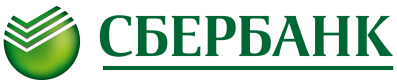 ФАМИЛИЯ ИМЯ ОТЧЕСТВОКОНТАКТНАЯ ИНФОРМАЦИЯОБРАЗОВАНИЕ (включая сертификаты и курсы)ОПЫТ РАБОТЫ (начиная с последнего места работы)СПЕЦИФИЧЕСКИЕ НАВЫКИЛИЧНОСТНЫЕ ХАРАКТЕРИСТИКИПОЖЕЛАНИЯАДРЕС ФАКТИЧЕСКОГО ПРОЖИВАНИЯДата рождения: Домашний телефон:Мобильный телефон:E-mail:Даты (с мм.гггг по мм.гггг)Вид образования:Образовательное учреждение:Даты (с мм.гггг по мм.гггг)Страна: Город:Даты (с мм.гггг по мм.гггг)Направленность:Специальность по диплому:Даты (с мм.гггг по мм.гггг)Комментарии:Комментарии:Даты (с мм.гггг по мм.гггг)Работодатель:Отрасль:Даты (с мм.гггг по мм.гггг)Страна: Город: Даты (с мм.гггг по мм.гггг)Название должности:Профессиональная область:Даты (с мм.гггг по мм.гггг)Обязанности и достижения:Обязанности и достижения:Даты (с мм.гггг по мм.гггг)Работодатель:Отрасль:Даты (с мм.гггг по мм.гггг)Страна: Город: Даты (с мм.гггг по мм.гггг)Название должности:Профессиональная область:Даты (с мм.гггг по мм.гггг)Обязанности и достижения:Обязанности и достижения:Ежемесячный доход: Готовность к командировкам: Готовность к переезду: Страна: Область: Город: Адрес: Адрес: Адрес: 